POSIBLES IDEAS PARA UNA HOMILÍA CON NIÑOS1 ABRIL 2018 PASCUA: ¡Cristo VIVE!Proclamamos su Resurrección.-Estamos en los días más importantes del año para los creyentes. La razón es que celebramos momentos importantes de la vida de Cristo que cambiaron la forma de vida de media humanidad y que también transformaron nuestra vida.-En el evangelio de hoy, Jesús nos cuenta lo que sucedió aquel domingo tras la muerte de Jesús: María Magdalena vio el sepulcro vacío. Lo mismo le sucedió a Pedro y Juan que vieron sólo las vendas por el suelo. Y “vieron y creyeron”.¿QUÉ NOS QUIERE DECIR?  Que Cristo no está muerto, VIVE.-Pascua es fiesta, alegría porque Cristo vive, está en medio de nosotros y le podemos encontrar siempre que queramos.-Está en la PALABRA DE DIOS que leemos y oramos en nuestras casas y también en la que leemos en la misa. Espera respuesta.-Está en la EUCARISTÍA dándosenos como alimento que nos fortalece en la fe para ser luego sus testigos.-Está en los POBRES, ellos son la cara, el rostro de Cristo. “A mí me lo hicisteis”, nos dice si se lo hacemos a un enfermo, triste…-Está en la IGLESIA que nos hace presente a Jesús dándonos su perdón, su gracia, aliviándonos en la enfermedad…-Nos queda la tarea de proclamar su Resurrección: aprende a encontrar a Jesús cada día, sé su testigo con alegría, ayúdale a que entre en tu corazón, en tu familia y amigos. LECTURAS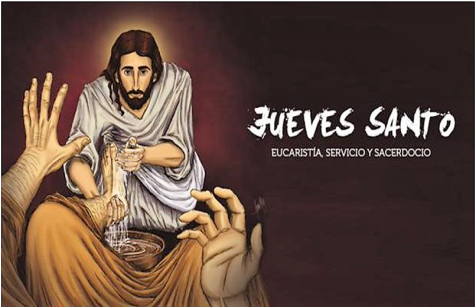 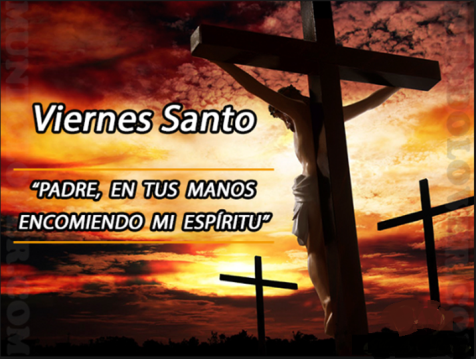 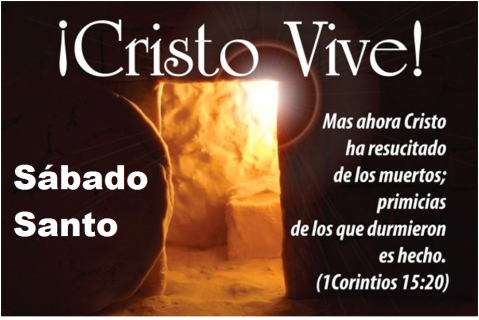 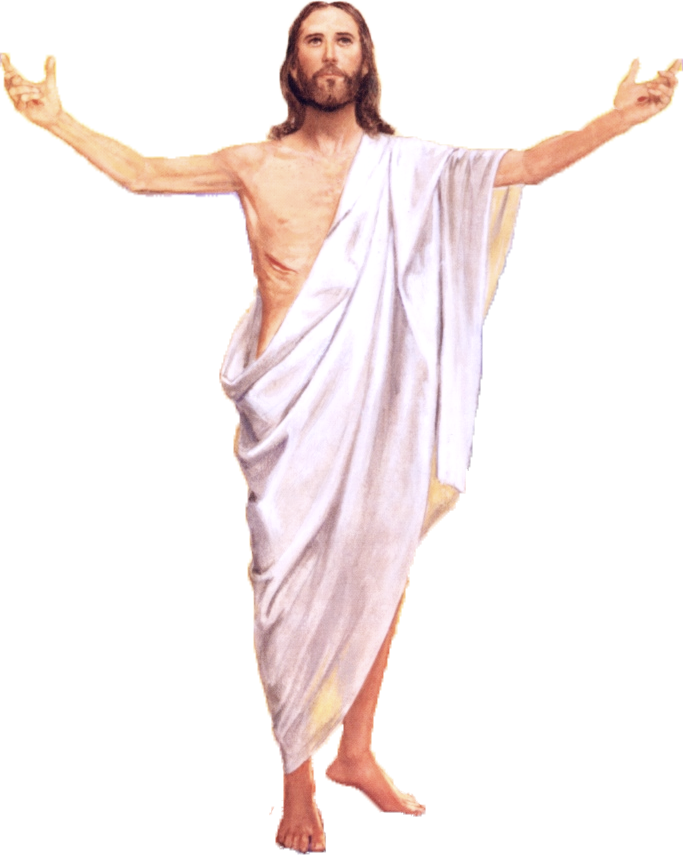 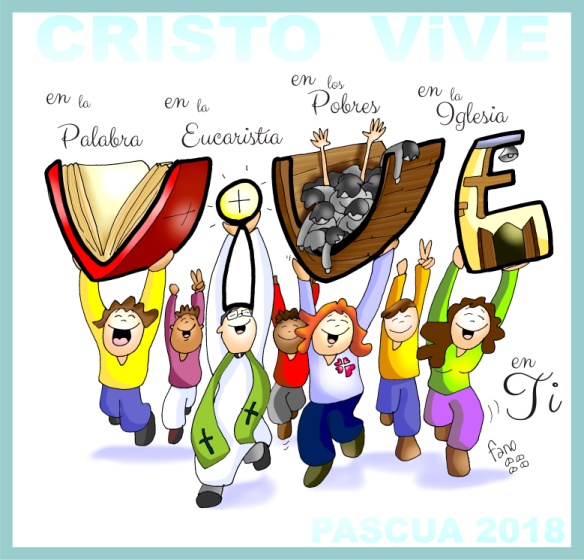 